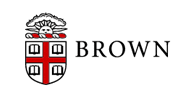 Total Project Cost: $_________________Total Requested from BDW: $_________________Contact Signature: ________________________________	Date Submitted:________________Person responsible for keeping receipts and submitting financial report and final project documentation to the BDW: _________________________________________________If the grant is awarded, please make check payable to:____________________________Complete all sections of this application and email it to designworkshop@brown.edu or is received by Chris Bull.  Remember to keep a copy of the application for your records!Budget NarrativeQuantityCost/UnitTotalSupplies/ Purchase/ Rental(example: Latex paint             12 gallons               $10/ gallon                      $120.00 )Supplies/ Purchase/ Rental(example: Latex paint             12 gallons               $10/ gallon                      $120.00 )Supplies/ Purchase/ Rental(example: Latex paint             12 gallons               $10/ gallon                      $120.00 )Supplies/ Purchase/ Rental(example: Latex paint             12 gallons               $10/ gallon                      $120.00 )